WIENER NEUSTÄDTERPFERDESPORTTAGE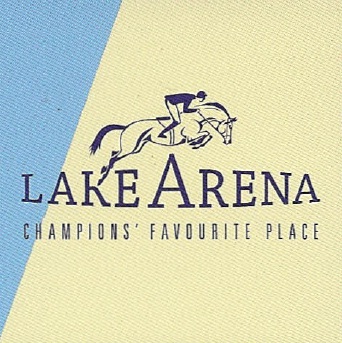 14. 03.  - 16. 03. 2014 CSI2* CSIYH1* 21. 03. - 23. 03.2014CSI2* CSIYH1* WIENER NEUSTADTLAKE ARENA(AUSTRIA)
Equestrian Winter Circuit 2014Presented by                            www.lake-arena.atPlease note that schedules will only be accepted when submitted in the provided format of the Official FEI Draft Schedule.DENOMINATION OF THE EVENT:Event :	CSI2* CSIYH1* 		Indoor:	XPlace:	WIENER NEUSTADT		NF:		AUT			Date:	14.03.2014 - 16.03.2014		21.03.2014 - 23.03.2014	Lower Level Event Categories:GENERAL CONDITIONSThis event is organised in accordance with:-	 Statutes, 23rd edition, effective 7th November 2013-	 General Regulations, 23rd edition, effective 1st January 2009, updates effective 1st January 2014-	 Veterinary Regulations, 13th edition, effective 1st January 2014 -	The Jumping Rules and its Annexes, 24th edition, effective 1st January 2014-	CSI/CSIO Prize Money requirements 	http://www.fei.org/sites/default/files/Final%20CSI-CSIOs%20Template%20-%202014.pdf - 	Longines Rankings – Groups Categories http://www.fei.org/sites/default/files/Final%20Longines%20Ranking%20Groups%20-%202014_0.pdf-	CSI 3*, 4* invitation system (Europe) and 5* invitation system (Worldwide)-	Equine Anti-Doping and Controlled Medication Regulations (EADCMR), 1st Edition, effective 5th April 2010, updates effective 1st January 2014-	 Anti-Doping Rules for Human Athletes (ADRHA), based on the 2009 revised Code, effective 1st January 2012, updates effective 1st January 2014-	All subsequent published revisions, the provisions of which will take precedence.-	An arbitration procedure is provided for in the  Statutes and General Regulations referred to above. In accordance with this procedure, any appeal against a decision rendered by the  or its official bodies is to be settled exclusively by the Court of Arbitration for Sport () in Lausanne, Switzerland.-	It is the responsibility of NFs to ensure their participants are of the correct age.***********************************************************************THE APPENDIX (8 PAGES) IS PART OF THIS APPROVED  SIGNED SCHEDULE  MUST BE DISTRIBUTED TO  OFFICIALS  NFs  IS AVAILABLE TO OTHERS UPON REQUESTApproved by the National Federation,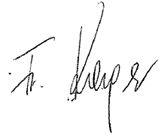 _______________________Ing. Franz KagerSecretary General	THE FEI CODE OF CONDUCTFOR THE WELFARE OF THE HORSEThe Fédération Equestre Internationale (FEI) expects all those involved in international equestrian sport to adhere to the FEI’s Code of Conduct and to acknowledge and accept that at all times the welfare of the horse must be paramount and must never be subordinated to competitive or commercial influences.At all stages during the preparation and training of competition horses, welfare must take precedence over all other demands. This includes good horse management, training methods, farriery and tack, and transportation.Horses and Athletes must be fit, competent and in good health before they are allowed to compete. This encompasses medication use, surgical procedures that threaten welfare or safety, pregnancy in mares and the misuse of aids.Events must not prejudice horse welfare. This involves paying careful attention to the competition areas, ground surfaces, weather conditions, stabling, site safety and fitness of the horse for onward travel after the event.Every effort must be made to ensure that horses receive proper attention after they have competed and that they are treated humanely when their competition careers are over. This covers proper veterinary care, competition injuries, euthanasia and retirement.The FEI urges all involved with the sport to attain the highest levels of education in their areas of expertise.A full copy of this Code can be obtained from the Fédération Equestre Internationale, HM King Hussein I Building, Chemin de la Joliette 8, 1006 Lausanne, Switzerland. Telephone: +41 21 310 47 47. The Code is available in English & French. The Code is also available on the ’s website: www.fei.org.GENERAL INFORMATIONORGANISERName:	 HORSSPORT ASSOCIATION (V.H.A.)Address:	Brunnerstrasse; A-2700 Wiener NeustadtTelephone:	+436641814533		Fax:	+4326222195920Email:	entries@horses4sport.com 	Website:	www.horses4sport.com 	office@horses4sport.com 			www.lake-arena.atContact Details Show Ground:Address:	Brunnerstrasse 	A-2700 Wiener Neustadt 	Telephone:	+436641814533Show office:           Telephone: 0043 2622 21959 14 Nearest trainstation:	Wiener Neustadt / HauptbahnhofNearest airport:	 Wien – SchwechatBy car:	 A2, Exit Wiener Neustadt WestNavigation:	 Wiener Neustadt	 Brunnerstrasse X(Cross) Fischauer Grenzweg ORGANISING COMMITTEE President of the Event:	Michael SteinbrecherShow Secretary:	BB - SportmanagementPress Officer:	VHA; PferdenewsEVENT DIRECTORName:	Michael SteinbrecherAddress:	Brunnerstrasse; A-2700 Wiener NeustadtTelephone:	        +436641814533		Fax:	        +4326222195920Email:	        entries@horses4sport.com 	 	        office@horses4sport.comWebsite:	www.horses4sport.com
	www.lake-arena.atPlease indicate a 24 hours Veterinary Service Manager number: 0043 676 3509670   OFFICIALS OFFICIALS CompulsoryThe Event code can be found in the FEI’s Database under the Event details on the top right cornerSPECIFIC TECHNICAL CONDITIONS TIMETABLE (to be provided per category/level if multiple events) VENUE :The event will take place:	X indoors		COMPETITION ARENA(S):Dimensions:	30m x 70mType of Footing:	Toubin & ClementPRACTICE ARENA(S) :Dimensions:	21m x 62mType of Footing:	Toubin & ClementSTABLES :Size of boxes 	3 m x 3,5 m 		(minimum 3m x 3m+10% 3m x 4m)DRAW:The starting lists will be made according to a random computer draw.INVITATIONS Number of NFs invited:	unlimitedNFs invited:	unlimitedReserve NFs:	unlimitedTotal number of athletes:	unlimitedNumber of athletes per NF:	unlimitedNumber of horses per athlete:	CSI**	2 per class / 1 in the FinalsCSI** Elite Tour	3 CSI YH* (6/7 years old)	3 Athletes are invited by the Organising Committee through their NF. One groom per athlete.ENTRIES Please refer to Annex I at the last page of this schedule for information on the FEI Online Entry System All Athletes & Horses participating in any International competition must be registered with the , prior to participating.  Failure to do so will result in automatic disqualification of the Athlete and/or Horse.Nominated Entries:	12/02/2014 for both showsDefinite Entries:	19/02/2014 for both shows	Last date for substitutions:	10/03/2014 Entry fee per horse CSI**	€ 350,--Entry fee per horse CSI YH*	€ 250,--Box for non competing horse	€ 200,--		Tackbox 	€ 150,--		Closing date forEquestrian Winter Circuit 2014(both shows)19th February 2014The OC gives preference to the entries of those  Riders, competingboth shows of - Equestrian Winter Circuit 2014Stabling fee per horse:	Total fee per horse:	Entries have to be sent to:	FEI ENTRY SYSTEM All Entries must be submitted by the NFs through the FEI’s Online Entry System only!Athletes and/or Horses present at the event without having been entered through the FEI’s Online Entry System will automatically be disqualified Down payment EUR 150,- until 19th February 2014	Organiser:  Horsesport Association	Bank: Volksbank NÖ-Süd	Bank Code: 44430	Account Number: 23554280000	IBAN: AT23 4443 0235 5428 0000	BIC: VBOEATWWWRNNO-SHOWS/LATE WITHDRAWALS:NB: Withdrawals or no-shows after the date of definite entries will be held liable to reimburse the OC for the actual financial loss incurred by the OC (i.e. stabling and hotel expenses) as a result of the late withdrawal or no-show. The amount to be charged will be Late withdrawal: 	€ 200 per horseNo – show:	full amountNO-SHOWS/LATE WITHDRAWALS:“NB: Withdrawals or no-shows after the date of definite entries will be held liable to reimburse the OC for the actual financial loss incurred by the OC (i.e. stabling and hotel expenses) as a result of the late withdrawal or no-show. The amount to be charged will be       per horse“ADDITIONAL FEES/CHARGES BY OC:MCP Fee:	Nil       CHF 12.50  xElectricity (upon request)		€ 60Manure disposal			€ 40 Hay					€ 8Straw					€ 6Shavings				€ 10Other (please specify)		All aforementioned amounts are including VATFACILITIES OFFERED ATHLETESHotel: Web: Hotels-Wiener NeustadtAccommodated (bed and breakfast) at Athletes  expense.Meals: at the expense of Athletes  . GROOMSRequests for accommodation must be sent with entries.Cost of accommodation will be at the cost of Athletes .Meals: at Athletes  expense.HORSESTransport expenses to be paid by the Athlete .  For events in , stabling is free of charge.Outside Europe, stabling to be paid by OC   or Athlete  at       per stable.The OC may charge a manure disposal fee of max. EUR 40.-/horse/event.LOCAL TRANSPORTATION - ARRANGEMENTS FROM HOTEL TO SHOWGROUNDSNo local transportation availableWELCOMEThe time and date of arrival of athletes and horses and their means of transport must be given to the OC in order to assist them on arrival. ADDITIONAL INFORMATIONADVERTISING AND PUBLICITY ON ATHLETES AND HORSES:The Athletes are authorised  authorised to carry the logo of their personal sponsor in accordance with Art. 256.3 and 257.3 of the FEI Rules for Jumping. The Chief Steward will check that the advertising and publicity on Athletes and horses complies with these Articles.GENERAL CLASSIFICATION AT THE END OF THE COMPETITIONSThe prize money will be paid at the end of the show -20% taxes! PRIZE GIVING CEREMONYThe owner of the winning horse/pony is invited to the prize giving ceremony for the Grand Prix.The number of athletes required to present themselves for the prize-giving ceremony of each competition is 6.INSURANCESAll owners and athletes are personally responsible for damages to third parties caused by themselves, their employees, their agents or their horses. They are therefore strongly advised to take out third-party insurance providing full coverage for participation in equestrian events at home and abroad, and to keep the policy up to date.The FEI insures all FEI Officials, whose names are published in the FEI Officials lists, against third party liability including Judges, Course Designers, Technical Delegates, FEI Stewards, FEI Veterinary Delegates, Para Classifiers, Members of the Judges’ Supervisory Panel and FEI Coaches (FEI MCP Veterinarians are covered under a different policy):Who are acting for or on behalf of the FEI as stated in the approved schedule of the Event or who are acting in the scope and course of the FEI’s Business as described in the final approved schedule; andWho have received the status of FEI Officials at FEI Events through a qualification process.The FEI will NOT insure:National officials officiating at FEI Events; and/orFEI Officials, who have no official function at the Event.The insurance extended is for any liability that the FEI Official incurs to a third party, and for the costs of defending any such claim arising as a result of actions undertaken by the FEI Official in good faith (including errors and omissions) on behalf of the FEI.  However, the insurance for obvious reasons does not extend to any liabilities incurred as a result of an FEI Official’s dishonest, fraudulent, malicious, and/or illegal act.Should an FEI Official become aware of an incident that he or she believes might result in a claim, that FEI Official should notify the FEI immediately and provide all of the facts known to the FEI Official. The FEI cannot guarantee the insurance coverage described above in circumstances where the FEI Official has good cause to believe that there might be a claim and does not provide such timely notice directly to the FEI.ENTRY RIGHT TO SHOWGROUNDS/ACCREDITED PERSONS Details concerning right of entry to the showground of owners, riders and other persons are available immediately after arriving at the show in the show office.SAFETY CUPSName of Manufacturer:	CARO – CARDINALI &  ROTHENBERGERTIMING DEVICEName of Manufacturer: Tag Heuer    Model: CP540    FEI Report number: 22010028APROTESTS/APPEALS To be valid, all Protests and Appeals must be made in writing and accompanied by a deposit of CHF 150.- or equivalent. EVENT'S ORGANISATION In exceptional circumstances, together with the approval of Chefs d'Equipe and Ground Jury the OC reserves the right to modify the schedule in order to clarify any matter or matters arising from an omission or due to unforeseen circumstances.   Unforeseen circumstances do not include situations arising as a results of the OC altering the approved Schedule without FEI’s authorisation.  Any such changes must be notified to all competitors and officials as soon as possible and they must be reported to the FEI Secretary General by the Foreign Judge. SCHOOLING DURING COMPETITIONS Riders wishing to school during speed competitions (Table A and Table C) must inform the OC before these competitions begin. These riders will start first in these competitions. DISPUTES In the event of any discussion concerning the interpretation of the schedule (in translated languages), the English version will be decisive. RESULTS In order to proceed with the results publication and for qualification purposes the FEI requires results to be uploaded directly on the FEI Database within five days after the conclusion of the event. All relevant information, file format and tutorial can be found on this page:http://www.fei.org/fei/your-role/organisers/xml-format If you or your provider are unable to produce the required files, results will be accepted by e-mail to results.jumping@fei.org, in the proper Excel or “XML” format immediately after the event. Please refer to compulsory format for CSIs/CSIOs/Championships and Games; the file can be downloaded using the following link:http://www.fei.org/fei/your-role/organisers/jumping/results-forms All results must include FEI Passport Registration number of horses and FEI ID number of Riders.BETTING Betting will not take place at this event. VETERINARY MATTERS  VETERINARY REGULATIONS (VRs), 13th edition, effective 1 January 2014CUSTOMS FORMALITIESAddress:	Zollamt Wiener Neustadt
	Neunkirchner Straße 94, A-2700 Wiener Neustadt
Telephone:	0043 2742 212	Fax:	0043 2622 27613HEALTH REQUIREMENTSGENERALIn accordance with the FEI Code of Conduct it is imperative that all Horses at FEI Events are physically fit and free from infectious disease before being allowed to compete. ENTRY OF HORSESNATIONAL REQUIREMENTSTRANSPORT OF HORSESHorses must be fit to travel and be transported in vehicles suitable for the transport of horses. Any government requirements for disease testing and control must be requested well in advance, and the Horse be in compliance by the time of arrival at the border of the country  where the Event is taking place. Athletes, or their representatives, have a responsibility to be in compliance of national legislation in both the country of origin, return, and the host nation of the Event; where necessary Athletes must contact local government authorities or veterinary advisors for information regarding animal health requirements and transport legislation. Within the European Union (EU), this includes EU Council Regulation (EC) No 1/2005 concerning the protection of animals during transport within the Member States of the EU.VENUE ARRIVAL INFORMATION & FITNESS TO COMPETEPASSPORTSGeneral Regulations Article 137For all Horses FEI Passports/FEI Recognition Cards issues, please address to your National FederationAll Horses competing at FEI Events must be registered with the FEI. FEI Passports or FEI Recognition Cards - for those Horses with a national passport approved by the FEI, are compulsory for FEI Events, with the exception of CNs and CIMs as outlined below.Athletes whose Horse’s Passport and/or Recognition Card is not correctly validated, or failing to meet other passport requirements including for vaccination and Equine Anti-Doping and Controlled Medication control (Veterinary Regulations Article 1030) will be subject to Sanctions in accordance with Annex II of the Veterinary Regulations and may not be allowed to compete.Athletes will be required to write their name and counter sign next to any passport irregularity entry noted, as an acknowledgement, prior to receiving the passport and leaving the show ground. Following a warning being issued for such an irregularity the Athlete will have 30 days to correct this, failure to correct such irregularities within 30 days will result in a sanction being imposed.Note for Horses permanently resident in a Member State of the European Union, all Horses must have a national EU passport in compliance with EU Regulations, to which a FEI Recognition card is applied. The exception to this being Horses in possession of an FEI passport which has been continually revalidated without interruption. VACCINATIONS - EQUINE INFLUENZA2014 Veterinary Regulations Article 1028Horses competing at FEI Events must comply with the requirements for Equine Influenza vaccination in accordance with the Veterinary Regulations and as summarised below. Exceptions to the requirement for FEI equine influenza vaccinations currently exist only for those Horses competing at CNs or CIMs where there are no national requirements for influenza vaccination in both the Event host country and the Horse’s country of origin (General Regulations Article 137).EXAMINATION ON ARRIVAL 2014 Veterinary Regulations Article 1032On arrival at an Event venue all Horses must undergo an examination by a veterinarian to confirm their identification from their passport, their vaccination status and general health. To protect all horses attending events, any Horse with a questionable health status, with regards to vaccination, disease or other concerns, must be stabled within the isolation facilities provided by the Organising Committee pending a decision on entering the venue.HORSE INSPECTIONS2014 Veterinary Regulations Article 1033All Horses will be assessed for their orthopaedic fitness to compete during the Horse Inspection. Any Horse demonstrating questionable fitness may be referred to the Holding Box for further veterinary examination. Horses not deemed fit not to compete will be eliminated by the Ground Jury and not be permitted to continue in the competition. LIMB SENSITIVITY EXAMINATION  Horses are not eligible to compete when a limb, or part of a limb, is hyposensitive or hypersensitive (both of which shall constitute “abnormal limb sensitivity”). Hypersensitive limbs have an excessive or abnormal reaction to palpation. Hyposensitive limbs include any alteration in sensitivity induced by a neurectomy or chemical desensitisation for as long as the alteration in sensitivity persists. All Horses are subject to Examination under the Protocol for abnormal limb sensitivity throughout the Period of an Event, including, but not limited to, between rounds and before the Jump Off. Horses may be examined once or on multiple occasions during the Period of an Event.  Horses may be selected for Examination under the Protocol randomly or they may be targeted. All Horses selected to be tested must submit promptly to the Examination or are subject to immediate Disqualification. There is no obligation to examine any specific number of Horses at an Event. EQUINE ANTI-DOPING AND CONTROLLED MEDICATION 2014 Veterinary Regulations, Chapter VIEQUINE ANTI-DOPING AND CONTROLLED MEDICATION PROGRAMME (EADCMP)Within FEI Groups I & II, the Organising Committee should charge competitors the equivalent of CHF 12.50 towards the cost of the EADCMP, which is affected by the FEI Veterinary Department. SAMPLING All horses competing at FEI Events may be subject to sampling for the presence of FEI Equine Prohibited Substances in accordance with the FEI Equine Anti-Doping and Controlled Medication Regulations (EADCMRs). Horses may be selected for sampling in accordance with obligatory testing, targeted or random sampling procedures (2013 Veterinary Regulations Article 1057 and 1058).CLEAN SPORT INFORMATIONThe current FEI Equine Prohibited Substances List of Banned Substances and Controlled Medications (the EPSL) is available on the FEI Clean Sport website: www.FEICleanSport.org as a PDF document, database or smart phone app. Detection times are also provided for a limited number of Controlled Medication substances where available. Elective Testing may be carried out, by Competitors for their Horses, prior to an Event to check for the presence of prohibited substances (please refer to www.FEI.org/veterinary for information and details Art. 1956)  FEI LABORATORY FOR SAMPLE ANALYSISGROUPS I & II ONLY – FEI CENTRAL LABORATORY Under Veterinary Regulations Chapter VI, Article 1057  all samples collected in Groups I and II, must be analysed by the FEI Central Laboratory, currently Horseracing Forensic Laboratories (H.F.L) Sport Science, Quotient Bioresearch Limited Newmarket Road Fordham, Cambridgeshire CB7 5WW. Samples collected outside of FEI Groups 1 and 2 may be analysed at an alternative FEI Approved Laboratory. Addresses and contact details can be found at http://www.fei.org/sites/default/files/file/VETERINARY/Doping_and_Controlled_Medication/list%20of%20labs%20%2711.pdfDetails of FEI Approved Laboratory appointed to carry out analyses on samples collected at this event.  (Vet. Regs. Art. 1064). The list of approved Laboratories and further information is available on the FEI website.Name:	Address:	Telephone:			Fax:	Email:	FURTHER QUERIES ON THIS INFORMATION NOTE If you have any further questions please check: www.fei.org/VeterinaryPlease feel free to contact Inka.Sayed@fei.org or veterinary@fei.org for further information. Tel +41 21 544 10 44 or +41 21 310 47 39 PONIESFor all Pony Events, Ponies must be available for Pony Measurement prior to the Horse Inspection and throughout the event be subject to the requirements of the 2014 Veterinary Regulations, Chapter IV). INJURY SURVEILLANCEHorses participating in FEI Events are subject to injury surveillance protocols; such information is essential to ensure that (i) the Horse’s welfare remains paramount at all times and (ii) sound scientific reasoning is applied to the safety of all Horses and Athletes participating at Events. HUMAN ANTI-DOPINGAt a minimum, and pursuant to the ADRHAs, Organisers must provide the following at Events where human anti-doping testing is scheduled to take place at least 2 months prior to the Event:1.	One (1) staff member able to act as point of contact and coordinator for the Doping Control Officers (DCOs) with the contact name and details of this staff member to be communicated to the FEI at least two (2) weeks prior to the starting date of the Event.2.	Human anti-doping facilities reasonably separated from public activity, consisting of:-  one (1) private room exclusively dedicated for use by the DCOs  with one (1) table, two (2) chairs, pens and paper and one (1) lockable fridge; and- a waiting room/area with a suitable number of chairs as well as an appropriate amount of individually sealed, non-caffeinated and non alcoholic beverages, which includes a mix of natural mineral water and soft drinks ; and - one (1) private and clean bathroom/toilet, adjacent or as near as possible to the DCO room and waiting area.  3.	Staff members (or volunteers) of both genders, able to act as Chaperones. The number of Chaperones available to the OC must be communicated to the FEI as early as possible following receipt by the OC of the Testing plan for the Event.  Please see the qualifications for Chaperones in the ADRHAs.COMPETITIONSTOTAL AMOUNT OF PRIZE MONEY € 120.000,-FIRST WEEK: 14. 03 – 16. 03. 2014CSI2*	€ 55.000,--             Competition No 2	Small Tour	1500Competition No 3	Medium Tour	2500Competition No 4	Big Tour	4000Competition No 5	Elite Tour	750Competition No 7	Elite Tour	750Competition No 8	Small Tour 	2000Competition No 9	Medium Tour 	2500Competition No 10	Big Tour	6000Competition No 11	Small Tour	1500Competition No 13	Elite Tour	1500Competition No 14	GRAND PRIX LR	24000Competition No 15	Medium Tour	6000Competition No 16	Good Bye Competition	                 2000CSIYH1*	€ 4.000,--Competition No 1	Youngster Tour 	1000Competition No 6	Youngster Tour	1000Competition No 12	Youngster Tour 7	2000TOTAL FIRST WEEK:       € 59.000,--COMPETITIONSFriday, 14th March 2014COMPETITION No 1	  09.00				        CSI YH*International Jumping Competition					Art. 238/1.1.YOUNGSTER TOUR (6/7-year-old horses)					Number of horses per athlete	3	Obstacles height:	     	max 120/130 cmMaximum number of starters	100		Speed/Fixed time		350m/minTotal prize money:	1000 Chart to be used:	1 (25% to winner) 		Prize money amount for each athlete placed 13th and beyond:   € 30COMPETITION No 2	  11.00				          CSI 2*International Jumping Competition					Art. 238/2.1.SMALL TOUR					Number of horses per athlete	2	Obstacles height:	     	max 125 cmMaximum number of starters	100		Speed/Fixed time		350m/minTotal prize money:	1500 Chart to be used:	1 (25% to winner) 		Prize money amount for each athlete placed 13th and beyond:   € 30COMPETITION No 3	  13.00				          CSI 2*International Jumping Competition					Art. 238/2.1.MEDIUM TOUR					Number of horses per athlete	2	Obstacles height:	     	max 135 cmMaximum number of starters	100		Speed/Fixed time		350m/minTotal prize money:	2500 Chart to be used:	1 (25% to winner) 		Prize money amount for each athlete placed 13th and beyond:   € 50COMPETITION No 4 	  16.00				          CSI 2*International Jumping Competition in two phases				Art. 274/5.3.BIG TOUR					Number of horses per athlete	2	Obstacles height:	     	max 145 cmMaximum number of starters	100		Speed/Fixed time		350m/minTotal prize money:	4000 Chart to be used:	1 (25% to winner) 		Prize money amount for each athlete placed 13th and beyond:   € 80COMPETITION No 5 	  19.00				          CSI 2*International Jumping Competition					Art. 238/2.1. ELITE TOUR 					Number of horses per athlete	3	Obstacles height:	     	max 115 cmMaximum number of starters	100		Speed/Fixed time		350m/minTotal prize money:	750Chart to be used:	2 (33% to winner)		Prize money amount for each athlete placed 13th and beyond:   € 15Saturday, 15th March 2014COMPETITION No 6	  09.00				        CSI YH*International Jumping Competition					Art. 238/1.1.YOUNGSTER TOUR (6/7-year-old horses)					Number of horses per athlete	3	Obstacles height:	     	max 120/130 cmMaximum number of starters	100		Speed/Fixed time		350m/minTotal prize money:	1000 Chart to be used:	1 (25% to winner) 		Prize money amount for each athlete placed 13th and beyond:   € 30COMPETITION No 7 	  11.00				          CSI 2*International Jumping Competition					Art. 238/2.1. ELITE TOUR 					Number of horses per athlete	3	Obstacles height:	     	max 115 cmMaximum number of starters	100		Speed/Fixed time		350m/minTotal prize money:	750Chart to be used:	2 (33% to winner)		Prize money amount for each athlete placed 13th and beyond:   € 15COMPETITION No 7	  13.00				          CSI 2*International Jumping Competition in two phases				Art. 274/5.3.SMALL TOUR					Number of horses per athlete	2	Obstacles height:	     	max 125 cmMaximum number of starters	100		Speed/Fixed time		350m/minTotal prize money:	2000 Chart to be used:	1 (25% to winner) 		Prize money amount for each athlete placed 13th and beyond:   € 40COMPETITION No 8	  16.00				          CSI 2*International Jumping Competition					Art. 238/2.1.MEDIUM TOUR					Number of horses per athlete	2	Obstacles height:	     	max 135 cmMaximum number of starters	100		Speed/Fixed time		350m/minTotal prize money:	2500 Chart to be used:	1 (25% to winner) 		Prize money amount for each athlete placed 13th and beyond:   € 50COMPETITION No 9 	  19.00				          CSI 2*International Jumping Competition 					Art. 238/2.1.BIG TOUR					Number of horses per athlete	2	Obstacles height:	     	max 145 cmMaximum number of starters	100		Speed/Fixed time		350m/minTotal prize money:	6000 Chart to be used:	1 (25% to winner) 		Prize money amount for each athlete placed 13th and beyond:   € 100Sunday, 16th March 2014COMPETITION No 11 	  08.00				          CSI 2*International Jumping Competition					Art. 238/2.1.SMALL TOUR					Number of horses per athlete	2	Obstacles height:	     	max 125 cmMaximum number of starters	100		Speed/Fixed time		350m/minTotal prize money:	1500 Chart to be used:	1 (25% to winner) 		Prize money amount for each athlete placed 13th and beyond:   € 30COMPETITION No 12	  10.00				        CSI YH*International Jumping Competition with Jump Off				Art. 238/2.2.YOUNGSTER TOUR (6/7-year-old horses)	- FINAL				Number of horses per athlete	3	Obstacles height:	     	max 120/130 cmMaximum number of starters	100		Speed/Fixed time		350m/minTotal prize money:	1500 Chart to be used:	1 (25% to winner) 			2 (33% to winner)		Prize money amount for each athlete placed 13th and beyond:   € 30COMPETITION No 13	  12.00				          CSI 2*International Jumping Competition with Jump Off				Art. 238/2.2.ELITE TOUR			Number of horses per athlete	3	Obstacles height:	     	max 115 cmMaximum number of starters	100		Speed/Fixed time		350m/minTotal prize money:	1500 Chart to be used:	1 (25% to winner) 			2 (33% to winner)		Prize money amount for each athlete placed 13th and beyond:   € 30COMPETITION No 14 	  14.00				          CSI 2*International Jumping Competition with Jump Off				Art. 238/2.2.BIG TOUR –  WINTER GRAND PRIX of WIENER NEUSTADT – LAKE ARENACounts for LONGINES WORLD RANKINGThe following Athletes (not Athlete/Horse combinations) are automatically qualified for the Grand Prix at CSI Events, if present:4.2.1      The winner of that Event’s Grand Prix the previous year;4.2.2      The current National Champion of the host country;4.2.3      The individual medal winners of the last Olympic and Pan-American Games, the last FEI World and FEI Continental Championships and the winner of the FEI World Cup™ Final.Number of horses per athlete	1	Obstacles height:	     	max 145 cmMaximum number of starters	48		Speed/Fixed time		350m/minTotal prize money:	24000 Chart to be used:	1 (25% to winner) 		Prize money amount for each athlete placed 13th and beyond:   € 500COMPETITION No 15 	  16.00				          CSI 2*International Jumping Competition with Jump Off				Art. 238/2.2.MEDIUM TOUR - FINAL					Number of horses per athlete	1	Obstacles height:	     	max 140 cmMaximum number of starters	100		Speed/Fixed time		350m/minTotal prize money:	6000 Chart to be used:	1 (25% to winner) 		Prize money amount for each athlete placed 13th and beyond:   € 100COMPETITION No 16 	  18.00				          CSI 2*International Accumulator Competition / Joker							Art. 269/2.3.Good Bye Competition					Number of horses per athlete	3	Obstacles height:	     	max 140 cmMaximum number of starters	100		Speed/Fixed time		350m/minTotal prize money:	2000 Chart to be used:	1 (25% to winner) 		Prize money amount for each athlete placed 13th and beyond:   € 40RULES FIRST WEEK1 Start per horse / day (3 per week).Qualification for Competition No 15	- FINAL MEDIUM TOURThe best 48 riders of competition Nr. 3 & 8 are qualified. 1 horse per rider.Qualification for Competition No 14	- GRAND PRIX OF WIENER NEUSTADTThe best 45 riders of competition Nr. 4 & 9 + automatically qualified riders (if present) are qualified. 1 horse per rider.Competitions Elite Tour are reserved for riders not taking part at any other Tour of CSI** except Small TourWednesday, 19th March: Clear Round Competitions in the main arena (1, 15 – 1,25 – 1,35). Just for horses, that are stabled at the show.Tuesday, 18th March: Afternoon Trip to famous skiing center “Zauberberg – Semmering”Closing date for Equestrian Winter Circuit19TH February 2014The OC gives preference to the entries of those riders, competing the complete Equestrian Winter Circuit (both shows)!!!DEDUCTIONS FROM PRIZE MONEY AT COMPETITIONS PRIZE MONEYThe organiser reserves the right to deduct expenses (20%) from possible prize money (paid in Euro). The riders are responsible for their own Tax-declaration in the country of origin. The OC cannot be held responsible for any error on this behalf.For information about Après Riding, Side Events and our Culinary Roadmap visit us at C O M P E T I T I O N STOTAL AMOUNT OF PRIZE MONEY € 120.000,-SECOND WEEK: 21. 03 – 23. 03. 2014CSI2*	€ 55.000,--             Competition No 2	Small Tour	1500Competition No 3	Medium Tour	2500Competition No 4	Big Tour	4000Competition No 5	Elite Tour	750Competition No 7	Elite Tour	750Competition No 8	Small Tour 	2000Competition No 9	Medium Tour 	2500Competition No 10	Big Tour	6000Competition No 11	Small Tour	1500Competition No 13	Elite Tour	1500Competition No 14	GRAND PRIX RR	24000Competition No 15	Medium Tour	6000Competition No 16	Good Bye Competition	                 2000CSIYH1*	€ 4.000,--Competition No 1	Youngster Tour 	1000Competition No 6	Youngster Tour	1000Competition No 12	Youngster Tour 7	2000TOTAL SECOND WEEK:       € 59.000,--COMPETITIONSFriday, 21st March 2014COMPETITION No 1	  09.00				        CSI YH*International Jumping Competition					Art. 238/1.1.YOUNGSTER TOUR (6/7-year-old horses)					Number of horses per athlete	3	Obstacles height:	     	max 120/130 cmMaximum number of starters	100		Speed/Fixed time		350m/minTotal prize money:	1000 Chart to be used:	1 (25% to winner) 		Prize money amount for each athlete placed 13th and beyond:   € 30COMPETITION No 2	  11.00				          CSI 2*International Jumping Competition					Art. 238/2.1.SMALL TOUR					Number of horses per athlete	2	Obstacles height:	     	max 125 cmMaximum number of starters	100		Speed/Fixed time		350m/minTotal prize money:	1500 Chart to be used:	1 (25% to winner) 		Prize money amount for each athlete placed 13th and beyond:   € 30COMPETITION No 3	  13.00				          CSI 2*International Jumping Competition					Art. 238/2.1.MEDIUM TOUR					Number of horses per athlete	2	Obstacles height:	     	max 135 cmMaximum number of starters	100		Speed/Fixed time		350m/minTotal prize money:	2500 Chart to be used:	1 (25% to winner) 		Prize money amount for each athlete placed 13th and beyond:   € 50COMPETITION No 4 	  16.00				          CSI 2*International Jumping Competition in two phases				Art. 274/5.3.BIG TOUR					Number of horses per athlete	2	Obstacles height:	     	max 145 cmMaximum number of starters	100		Speed/Fixed time		350m/minTotal prize money:	4000 Chart to be used:	1 (25% to winner) 		Prize money amount for each athlete placed 13th and beyond:   € 80COMPETITION No 5 	  19.00				          CSI 2*International Jumping Competition					Art. 238/2.1. ELITE TOUR 					Number of horses per athlete	3	Obstacles height:	     	max 115 cmMaximum number of starters	100		Speed/Fixed time		350m/minTotal prize money:	750Chart to be used:	2 (33% to winner)		Prize money amount for each athlete placed 13th and beyond:   € 15Saturday, 22nd March 2014COMPETITION No 6	  09.00				        CSI YH*International Jumping Competition					Art. 238/1.1.YOUNGSTER TOUR (6/7-year-old horses)					Number of horses per athlete	3	Obstacles height:	     	max 120/130 cmMaximum number of starters	100		Speed/Fixed time		350m/minTotal prize money:	1000 Chart to be used:	1 (25% to winner) 		Prize money amount for each athlete placed 13th and beyond:   € 30COMPETITION No 7 	  11.00				          CSI 2*International Jumping Competition					Art. 238/2.1. ELITE TOUR 					Number of horses per athlete	3	Obstacles height:	     	max 115 cmMaximum number of starters	100		Speed/Fixed time		350m/minTotal prize money:	750Chart to be used:	2 (33% to winner)		Prize money amount for each athlete placed 13th and beyond:   € 15COMPETITION No 7	  13.00				          CSI 2*International Jumping Competition in two phases				Art. 274/5.3.SMALL TOUR					Number of horses per athlete	2	Obstacles height:	     	max 125 cmMaximum number of starters	100		Speed/Fixed time		350m/minTotal prize money:	2000 Chart to be used:	1 (25% to winner) 		Prize money amount for each athlete placed 13th and beyond:   € 40COMPETITION No 8	  16.00				          CSI 2*International Jumping Competition					Art. 238/2.1.MEDIUM TOUR					Number of horses per athlete	2	Obstacles height:	     	max 135 cmMaximum number of starters	100		Speed/Fixed time		350m/minTotal prize money:	2500 Chart to be used:	1 (25% to winner) 		Prize money amount for each athlete placed 13th and beyond:   € 50COMPETITION No 9 	  19.00				          CSI 2*International Jumping Competition 					Art. 238/2.1.BIG TOUR					Number of horses per athlete	2	Obstacles height:	     	max 145 cmMaximum number of starters	100		Speed/Fixed time		350m/minTotal prize money:	6000 Chart to be used:	1 (25% to winner) 		Prize money amount for each athlete placed 13th and beyond:   € 100Sunday, 23rd March 2014COMPETITION No 11 	  08.00				          CSI 2*International Jumping Competition					Art. 238/2.1.SMALL TOUR					Number of horses per athlete	2	Obstacles height:	     	max 125 cmMaximum number of starters	100		Speed/Fixed time		350m/minTotal prize money:	1500 Chart to be used:	1 (25% to winner) 		Prize money amount for each athlete placed 13th and beyond:   € 30COMPETITION No 12	  10.00				        CSI YH*International Jumping Competition with Jump Off				Art. 238/2.2.YOUNGSTER TOUR (6/7-year-old horses)	- FINAL				Number of horses per athlete	3	Obstacles height:	     	max 120/130 cmMaximum number of starters	100		Speed/Fixed time		350m/minTotal prize money:	1500 Chart to be used:	1 (25% to winner) 			2 (33% to winner)		Prize money amount for each athlete placed 13th and beyond:   € 30COMPETITION No 13	  12.00				          CSI 2*International Jumping Competition with Jump Off				Art. 238/2.2.ELITE TOUR			Number of horses per athlete	3	Obstacles height:	     	max 115 cmMaximum number of starters	100		Speed/Fixed time		350m/minTotal prize money:	1500 Chart to be used:	1 (25% to winner) 			2 (33% to winner)		Prize money amount for each athlete placed 13th and beyond:   € 30COMPETITION No 14 	  14.00				          CSI 2*International Jumping Competition with Jump Off				Art. 238/2.2.BIG TOUR –  WINTER GRAND PRIX of WIENER NEUSTADT – LAKE ARENACounts for LONGINES WORLD RANKINGThe following Athletes (not Athlete/Horse combinations) are automatically qualified for the Grand Prix at CSI Events, if present:4.2.1      The winner of that Event’s Grand Prix the previous year;4.2.2      The current National Champion of the host country;4.2.3      The individual medal winners of the last Olympic and Pan-American Games, the last FEI World and FEI Continental Championships and the winner of the FEI World Cup™ Final.Number of horses per athlete	1	Obstacles height:	     	max 145 cmMaximum number of starters	48		Speed/Fixed time		350m/minTotal prize money:	24000 Chart to be used:	1 (25% to winner) 		Prize money amount for each athlete placed 13th and beyond:   € 500COMPETITION No 15 	  16.00				          CSI 2*International Jumping Competition with Jump Off				Art. 238/2.2.MEDIUM TOUR - FINAL					Number of horses per athlete	1	Obstacles height:	     	max 140 cmMaximum number of starters	100		Speed/Fixed time		350m/minTotal prize money:	6000 Chart to be used:	1 (25% to winner) 		Prize money amount for each athlete placed 13th and beyond:   € 100COMPETITION No 16 	  18.00				          CSI 2*International Accumulator Competition / Joker							Art. 269/2.3.Good Bye Competition					Number of horses per athlete	3	Obstacles height:	     	max 140 cmMaximum number of starters	100		Speed/Fixed time		350m/minTotal prize money:	2000 Chart to be used:	1 (25% to winner) 		Prize money amount for each athlete placed 13th and beyond:   € 40RULES SECOND WEEK1 Start per horse / day (3 per week).Qualification for Competition No 15	- FINAL MEDIUM TOURThe best 48 riders of competition Nr. 3 & 8 are qualified. 1 horse per rider.Qualification for Competition No 14	- GRAND PRIX OF WIENER NEUSTADTThe best 45 riders of competition Nr. 4 & 9 + automatically qualified riders (if present) are qualified. 1 horse per rider.Competitions Elite Tour are reserved for riders not taking part at any other Tour of CSI** except Small TourWednesday, 19th March: Clear Round Competitions in the main arena (1, 15 – 1,25 – 1,35). Just for horses, that are stabled at the show.Tuesday, 18th March: Afternoon Trip to famous skiing center “Zauberberg – Semmering”Closing date for Equestrian Winter Circuit19TH February 2014The OC gives preference to the entries of those riders, competing the complete Equestrian Winter Circuit (both shows)!!!DEDUCTIONS FROM PRIZE MONEY AT COMPETITIONS PRIZE MONEYThe organiser reserves the right to deduct expenses (20%) from possible prize money (paid in Euro). The riders are responsible for their own Tax-declaration in the country of origin. The OC cannot be held responsible for any error on this behalf.For information about Après Riding, Side Events and our Culinary Roadmap visit us at THE APPENDIX (8 PAGES) IS PART OF THIS APPROVED  SIGNED SCHEDULE  MUST BE DISTRIBUTED TO  OFFICIALS  NFs  IS AVAILABLE TO OTHERS UPON REQUESTDEDUCTIONS FROM PRIZE MONEY AT COMPETITIONS Full details of any deductions from prize money must be outlined in the schedule. This includes government taxes. If it is necessary for OCs to deduct such taxes, they must provide participants with an official form indicating the amount of tax deducted.      The tax form must be provided to the athletes upon arrival and returned to the OC prior to departing.IMPORTANTThe total amount of prize money shown for each Competition in the schedule must be distributed. (GR Art 127, 128)For details of the Breakdown for each competition please refer to the tables at the end of this document; the OC must  specify which of the two tables will be used. The total prize money for the competition must be distributed among the first 12 placed athletes.  The OC must provide additional created prizes for athletes placed beyond 12th place. The minimum amount for each of these additional prizes, for athletes placed from 13th to last place, must be clearly specified in the approved schedule.IMPORTANTMaximum Number of starters per competition: 100. If more than 100 starters are entered, the OC must split the class and provide the equivalent amount of prize money for the additional Competition.  OCs may apply either of the following methods for splitting the Competition: The competition is split into two groups before it starts.  There may be a different number of starters in each group.  There may be athletes with multiple horses in each group but all horses of any one athlete must be in the same group. ORThe competition is run as one single competition and split afterward into two groups and the classification established as follows: the athlete with the best score is the winner of the first group, the athlete with the second best score is the winner of the second group and so on until prizes have been allocated to 25% of the total number of starters.  NB: In this case separate results must be sent to the FEI for each of the two groups, e.g. results for Competition 1a and for Competition 1b.In both cases above each group must offer the same amount of prize money as indicated for the original Competition.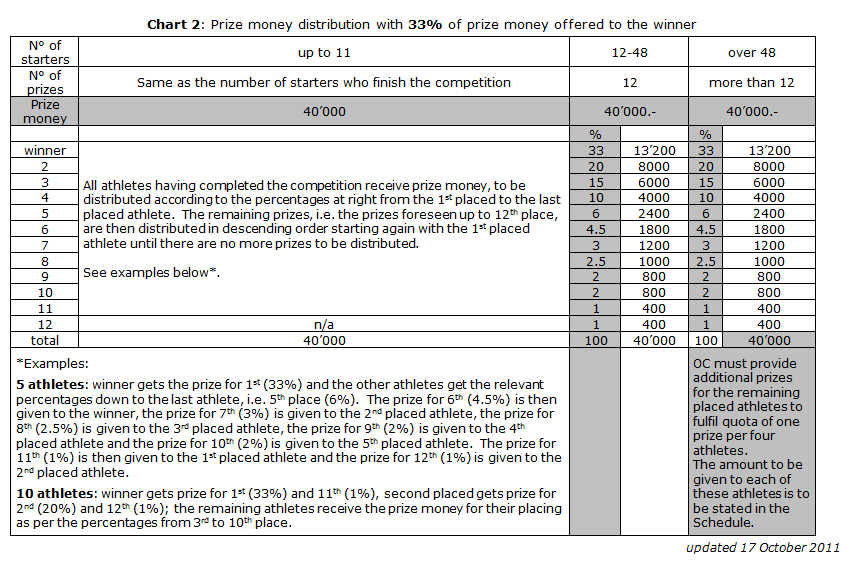 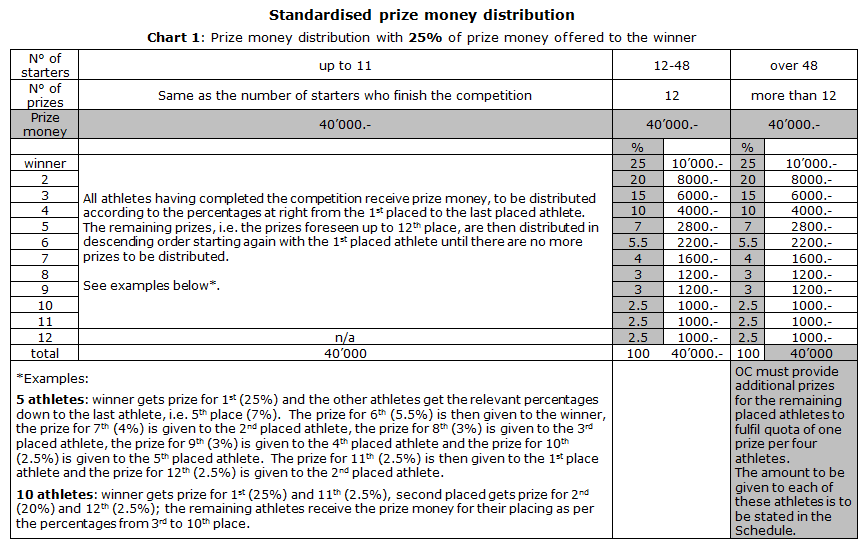 Annex I	FEI Entry SystemPlease fill the form below in order to provide you and the other members of your committee or your IT Providers access to the FEI Entry System.Name* :	Steinbrecher		First Name* :	MichaelFEI ID :	10011894		E-Mail* :	entries@horses4sport.comAccess Rights* :	 Admin	 ConsultEvent(s) :	Click here to enter text.Name* :	Bergelt		First Name* :	BirgitFEI ID1 :	10089960 		E-Mail* :	Birgit.Bergelt@gmx.atAccess Rights* :	 Admin	 Consult3Event(s)4 :	Click here to enter text.Name* :	Steiner		First Name* :	FritzFEI ID1 :	10050231		E-Mail* :	fritzsteiner@aon.atAccess Rights* :	 Admin	 Consult3Event(s)4 :	Click here to enter text.CSI1*CSIYH1*CSIY-BCSIV-BCSI2*CSIYH2*CSIJ-BCSIAm-BCSICh-BCSIU25-BRef.PanelEvent ID*FunctionFEI IDName  NFLevelE-mail & Mobile1Ground Jury1Ground Jury President10053797Karoly FUGLIHUN4*1Ground Jury1Ground Jury President10053797Karoly FUGLIHUN41Ground Jury1Ground Jury Member10050231Fritz STEINERAUT31Ground Jury1Ground Jury Member10070672Franz KAGERAUTNAT1Ground Jury1Ground Jury Member2Foreign Judge2Foreign Judge10049946Eva PINTYEHUN2*eva.pintye@freemail.hu2Foreign Judge2Foreign Judge10049946Eva PINTYEHUN23Foreign Technical Delegate3Foreign Technical Delegate4Course Designer4Course Designer10052023Franz MADLAUT3* info@franzmadl.at4Course Designer4Course Designer10052023Franz MADLAUT34Course Designer4Assistant Course Designer4Course Designer4Assistant Course Designer5Appeal Committee5Appeal Committee President5Appeal Committee5Appeal Committee Member5Appeal Committee5Appeal Committee Member6Chief Steward6Chief Steward10050109Radovan SALEKCZE3*oxer@oxer.cz6Chief Steward6Chief Steward10050109Radovan SALEKCZE37Assistants Stewards7Assistant Steward10000963Christian KNOLLAUT17Assistants Stewards7Assistant Steward10064207Armin KRENNAUT27Assistants Stewards7Assistant Steward10041138Sandra KLAKGER17Assistants Stewards7Assistant Steward10002354Natascha FLAGGLAUT18FEI Veterinary Delegate8FEI Veterinary Delegate10083248Dr. Hans DEGENHARDTAUT*hans.degenhardt@hotmail.de8FEI Veterinary Delegate8FEI Veterinary Delegate10083248Dr. Hans DEGENHARDTAUT8Veterinary Commission8Veterinary Commission President*8Veterinary Commission8Veterinary Commission President8Veterinary Commission8Foreign Veterinary Delegate*8Veterinary Commission8Foreign Veterinary Delegate8Veterinary Commission8Assistant FEI Delegate9VSM Veterinary Treating Official9Veterinary Service Manager10032187Dr. Alexandra SIXT0043 676 35096709VSM Veterinary Treating Official9FEI Permitted Treating Veterinarian10032187Dr. Alexandra SIXT*0043 676 35096709VSM Veterinary Treating Official9FEI Permitted Treating Veterinarian10032187Dr. Alexandra SIXT10Medical DoctorMedical DoctorErste Österreichische Sanität
Dr. Eva WERBA*0043 664 164004910Medical DoctorMedical DoctorErste Österreichische Sanität
Dr. Eva WERBA11FarrierFarrierChristopher CZETTL* +43/67690222801st  WEEK - 14.03.– 16.03.2014Opening of stables:13/0308.001st Horse Inspection: All horses taking part at this event must be present during the first horse inspection, unless unable to do so due to “force majeure”13/0315.00Horse Re-Inspection:14/0307.00Declaration of Starters:14/0307 .45     Competition Nr. 114/0309.00Competition Nr. 214/0311.00Competition Nr. 314/0313.00Competition Nr. 414/0316.00Competition Nr. 514/0319.00Competition Nr. 615/0309.00Competition Nr. 715/0311.00Competition Nr. 815/0313.00Competition Nr. 915/0306.00Competition Nr. 1015/0319.00Competition Nr. 1116/0308.00Competition Nr. 1216/0310.00Competition Nr. 1316/0312.00Competition Nr. 1416/0314.00Competition Nr. 1516/0316.00Competition Nr. 1616/0318.002nd  WEEK - 21.03.– 23.03.2014Opening of stables:20/0308.001st Horse Inspection: All horses taking part at this event must be present during the first horse inspection, unless unable to do so due to “force majeure”20/0315.00Horse Re-Inspection:21/0307.00Declaration of Starters:21/0307 .45Competition Nr. 121/0309.00Competition Nr. 221/0311.00Competition Nr. 321/0313.00Competition Nr. 421/0316.00Competition Nr. 521/0319.00Competition Nr. 622/0309.00Competition Nr. 722/0311.00Competition Nr. 822/0313.00Competition Nr. 922/0316.00Competition Nr. 1022/0319.00Competition Nr. 1123/0308.00Competition Nr. 1223/0310.00Competition Nr. 1323/0312.00Competition Nr. 1423/0314.00Competition Nr. 1523/0316.00Competition Nr. 1623/0318.00Event’s CategoryAge of AthletesAge of HorsesOlympic Games/WEGAs of 18th yearMin 9 y.o.Continental Championships SeniorAs of 18th yearMin 8 y.o.Regional Championships/Games (all regions except Latin America)As of 18th yearMin 8 y.o.Regional Championships/Games in Latin AmericaAs of 18th yearAs of 16th year if height of obstacles max.1.40m (JRs Annex IX, Art. 6.1)Min. 8 y.o.Min. 7 y.o. if height of obstacles max. 1.40m(JRs Art. 254.1.1)World Cup FinalAs of 18th yearMin. 8 y.o.Nations Cup FinalAs of 18th yearMin. 8 y.o.CSI-W1*-5*/CSIO-W1*-5*Grand Prix, World Cup, Nations Cup, Power and Skill, Derby or Competition with the highest prize moneyOther CompetitionsOther Competitions if height max. 1.40mOther Competitions if height max. 1.20mAs of 18th yearAs of 16th year  with permission of their NFAs of 14th year            ‟                  ‟As of 12th year            ‟                  ‟Min. 7 y.o.Min. 7 y.o.Min. 7 y.oMin. 7 y.oCSI3*-5*/CSIO1*-5*Grand Prix, Nations Cup, Power and Skill, Derby or Competition with the highest prize moneyOther CompetitionsOther Competitions if height max. 1.40mOther Competitions if height max. 1.20mAs of 18th yearAs of 16th year  with permission of their NFAs of 14th year            ‟                  ‟As of 12th year            ‟                  ‟Min. 7 y.o.CSI2* Power and Skill or DerbyOther CompetitionsOther Competitions if height max. 1.40mOther Competitions if height max. 1.20mAs of 18th yearAs of 16th year  with permission of their NFAs of 14th year            ‟                  ‟As of 12th year            ‟                  ‟Min. 6 y.o.CSI1* Power and Skill or DerbyOther CompetitionsOther Competitions if height max. 1.20mAs of 18th yearAs of 14th year  with permission of their NF         As of 12th year            ‟                  ‟         Min. 6 y.o.CH-YAs of 16th year to end 21st yearMin. 7 y.o.CSI/CSIO-YAs of 16th year to end 21st yearMin. 7 y.o.CH-JAs of 14th year to end 18th yearMin. 7 y.o.CSI/CSIO-JAs of 14th year to end 18th yearMin. 6 y.o.CSI/CSIO-Ch/CH-ChAs of 12th year to end 14th yearMin. 6 y.o.CSI/CSIOP/CH-PAs of 12th year to end 16th yearMin. 6 y.o.CSIU-25As of 16th year to end 25th year As of 14th year if height max. 1.40mMin. 7 y.o.CSIVAs of 45th year for women and 49th for menMin. 6 y.o.CSIAmAs of 14th yearMin. 7 y.o. for Cat. A; Min. 6 y.o. for Cat. BCSIYHAs of 16th yearMin. 6 y.o. – Max. 8 y.o. CH-M-YH-SAs of 18th year or 16 y.o. for athletes qualified with the same horse5 y.o. / 6 y.o. / 7 y.o.Event’s CategoryFEI Passport and or Recognition CardNational EventsNot compulsoryCSI1*-2*/J-B/Y-B/Ch-B/U25-B/V-B/Am-B/P/Ch-ANot compulsory for Horses from the host Nation – Compulsory for Horses from the invited NationsCSI3*-5*/CSIOs/J-A/Y-A/V-A/U25-A/Am-ACompulsoryAll Championships/GamesCompulsoryCSI1*-5*-WCompulsoryVACCINATIONPROTOCOLELIGIBILITY TO ENTER VENUEPrimary Course1st Vaccination: day 0(e.g. 1 January) 2nd Vaccination: day 21-92(e.g. 1 February)May compete 7 days after the 2nd Vaccination First BoosterWithin 7 months of the 2nd vaccination of the Primary Course(e.g. 1 August)May compete for 6 months +21 days after the 2nd vaccination of the Primary CourseMust not compete in the 7 days after receiving a vaccination(e.g. may enter venue after 7 August)BoostersMINIMUM: within one year of previous booster vaccinationIF COMPETING: must be competing in the 6 months +21 days of the  previous booster vaccinationMust have been vaccinated with the 6 months +21 days before arriving at the EventMust not compete in the 7 days after receiving a vaccination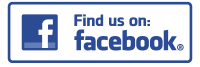  Arena Arena